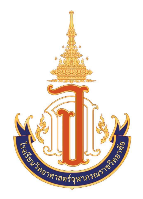 โครงการ...............................................................................................................................................................กลุ่มบริหาร..................................................งาน/กลุ่มสาระการเรียนรู้...............................................................ประจำปีงบประมาณ พ.ศ.2567มาตรฐานการประกันคุณภาพภายในสถานศึกษา มาตรฐานที่.........................................................................พันธกิจโรงเรียน 		ข้อที่.....................................................................		อุดมการณ์โรงเรียน 	ข้อที่........................................................................................................................กลยุทธ์โรงเรียน 		ข้อที่.......................................................................................................................ลักษณะโครงการ 	......................................................................ผู้รับผิดชอบโครงการ   ....................................................................งบประมาณที่ขออนุมัติ 	รวมทั้งสิ้น 	จำนวน ........................บาท2.1 ค่าวัสดุ/ครุภัณฑ์                            จำนวน ........................บาท2.2 ค่าใช้สอย                         		 จำนวน ........................บาทภารกิจ (หลักการเหตุผลและสิ่งที่ต้องการทำ)............................................................................................................................................................................................................................................................................................................................................................วัตถุประสงค์ของโครงการ4.1 กิจกรรม/งาน ………………………………………………………………………………………………………………………….4.1.1 ......................................................................................................................................................4.1.2 ......................................................................................................................................................4.2 กิจกรรม/งาน ………………………………………………………………………………………………….……………………..4.2.1 ......................................................................................................................................................4.2.2 ......................................................................................................................................................เป้าหมาย/ตัวชี้วัดความสำเร็จ5.1 กิจกรรม/งาน..........................................................................................................................................	5.1.1 เป้าหมาย        เป้าหมายเชิงปริมาณ............................................................................................................................................................................................................................................................................................................................................................        เป้าหมายเชิงคุณภาพ............................................................................................................................................................................................................................................................................................................................................................5.1.2 ตัวชี้วัดความสำเร็จ............................................................................................................................................................................................................................................................................................................................................................5.2 กิจกรรม/งาน..........................................................................................................................................	5.2.1 เป้าหมาย        เป้าหมายเชิงปริมาณ............................................................................................................................................................................................................................................................................................................................................................        เป้าหมายเชิงคุณภาพ............................................................................................................................................................................................................................................................................................................................................................5.2.2 ตัวชี้วัดความสำเร็จ............................................................................................................................................................................................................................................................................................................................................................ฯลฯแผนการดำเนินงานแต่ละไตรมาส  6.1 กิจกรรม/งาน…………………………….……………….		รวมงบประมาณ..........................บาทไตรมาสที่ 1 (ตุลาคม - ธันวาคม 2566 )			จำนวนเงิน  ............................   บาทไตรมาสที่ 2 (มกราคม - มีนาคม 2567)			จำนวนเงิน  ............................   บาทไตรมาสที่ 3 (เมษายน - มิถุนายน 2567)		   จำนวนเงิน .............................บาทไตรมาสที่ 4 (กรกฎาคม - กันยายน 2567)		จำนวนเงิน ......................... บาท  6.2 กิจกรรม/งาน…………………………….……………….		รวมงบประมาณ..........................บาทไตรมาสที่ 1 (ตุลาคม - ธันวาคม 2566 )			จำนวนเงิน  ............................   บาทไตรมาสที่ 2 (มกราคม - มีนาคม 2567)			จำนวนเงิน  ............................   บาทไตรมาสที่ 3 (เมษายน - มิถุนายน 2567)		   จำนวนเงิน .............................บาทไตรมาสที่ 4 (กรกฎาคม - กันยายน 2567)		จำนวนเงิน ......................... บาท     7. สถานที่ดำเนินการ         ..................................................................................................................................................................         ..................................................................................................................................................................     8. หน่วยงานที่เกี่ยวข้อง    .................................................................................................................................................................         ..................................................................................................................................................................9. ผลที่คาดว่าจะได้รับ    .................................................................................................................................................................         ..................................................................................................................................................................10. การประเมินผลการดำเนินโครงการ10.1 กิจกรรม/งาน....................................................................................................................10.2 กิจกรรม/งาน...................................................................................................................                                                       ลงชื่อ...............................................ผู้เสนอโครงการ                                                                 (..............................................)                                                       ลงชื่อ...............................................ผู้เห็นชอบโครงการ                                                                (..............................................)					   รองผู้อำนวยการกลุ่ม......................                                                       ลงชื่อ................................................ผู้อนุมัติโครงการ                                                                (นางขนิษฐา  อำนักมณี)                                                                   		              ผู้อำนวยการโรงเรียนวิทยาศาสตร์จุฬาภรณราชวิทยาลัย ตรังบัญชีรายละเอียดค่าใช้จ่ายโครงการ........................................................................................................โครงการ/กิจกรรมงบประมาณผู้รับผิดชอบแผนการจัดกิจกรรม ประชุมวางแผน.............ประสานงานผู้เกี่ยวข้อง.............ดำเนินโครงการ................ประเมินผล/สรุปโครงการ....................รายงานโครงการ....................โครงการ/กิจกรรมงบประมาณผู้รับผิดชอบแผนการจัดกิจกรรม ประชุมวางแผน.............ประสานงานผู้เกี่ยวข้อง.............ดำเนินโครงการ................ประเมินผล/สรุปโครงการ....................รายงานโครงการ....................โครงการ/กิจกรรมงบประมาณผู้รับผิดชอบแผนการจัดกิจกรรม ประชุมวางแผน.............ประสานงานผู้เกี่ยวข้อง.............ดำเนินโครงการ................ประเมินผล/สรุปโครงการ....................รายงานโครงการ....................โครงการ/กิจกรรมงบประมาณผู้รับผิดชอบแผนการจัดกิจกรรม1)  ประชุมวางแผน.............ประสานงานผู้เกี่ยวข้อง.............ดำเนินโครงการ................ประเมินผล/สรุปโครงการ....................รายงานโครงการ....................โครงการ/กิจกรรมงบประมาณผู้รับผิดชอบแผนการจัดกิจกรรม ประชุมวางแผน.............ประสานงานผู้เกี่ยวข้อง.............ดำเนินโครงการ................ประเมินผล/สรุปโครงการ....................รายงานโครงการ....................โครงการ/กิจกรรมงบประมาณผู้รับผิดชอบแผนการจัดกิจกรรม ประชุมวางแผน.............ประสานงานผู้เกี่ยวข้อง.............ดำเนินโครงการ................ประเมินผล/สรุปโครงการ....................รายงานโครงการ....................โครงการ/กิจกรรมงบประมาณผู้รับผิดชอบแผนการจัดกิจกรรม ประชุมวางแผน.............ประสานงานผู้เกี่ยวข้อง.............ดำเนินโครงการ................ประเมินผล/สรุปโครงการ....................รายงานโครงการ....................โครงการ/กิจกรรมงบประมาณผู้รับผิดชอบแผนการจัดกิจกรรมประชุมวางแผน.............ประสานงานผู้เกี่ยวข้อง.............ดำเนินโครงการ................ประเมินผล/สรุปโครงการ....................รายงานโครงการ....................ตัวชี้วัดความสำเร็จวิธีการประเมินเครื่องมือที่ใช้ผู้ประเมินตัวชี้วัดความสำเร็จวิธีการประเมินเครื่องมือที่ใช้ผู้ประเมินที่ชื่อกิจกรรม/งานรายละเอียดค่าใช้จ่ายรายละเอียดค่าใช้จ่ายรายละเอียดค่าใช้จ่ายหมายเหตุที่ชื่อกิจกรรม/งาน( ค่าใช้สอยวัสดุ /อุปกรณ์ / ครุภัณฑ์)จำนวน(หน่วย)ราคา(บาท)หมายเหตุ1กิจกรรม/งาน…………..ค่าใช้สอย…….วัสดุ/ อุปกรณ์…….ครุภัณฑ์………ไตรมาส 1  รวม ไตรมาส 1  รวม ไตรมาส 1  รวม ไตรมาส 1  รวม 2กิจกรรม/งาน…………..ค่าใช้สอย…….วัสดุ/ อุปกรณ์…….ครุภัณฑ์………ไตรมาส 2  รวม ไตรมาส 2  รวม ไตรมาส 2  รวม ไตรมาส 2  รวม 3กิจกรรม/งาน…………..ค่าใช้สอย…….วัสดุ/ อุปกรณ์…….ครุภัณฑ์………ไตรมาส 3  รวม ไตรมาส 3  รวม ไตรมาส 3  รวม ไตรมาส 3  รวม 4กิจกรรม/งาน…………..ค่าใช้สอย…….วัสดุ/ อุปกรณ์…….ครุภัณฑ์………ไตรมาส 4 รวม ไตรมาส 4 รวม ไตรมาส 4 รวม ไตรมาส 4 รวม รวมทั้งสิ้น (ไตรมาส 1-4)รวมทั้งสิ้น (ไตรมาส 1-4)รวมทั้งสิ้น (ไตรมาส 1-4)รวมทั้งสิ้น (ไตรมาส 1-4)